Přihláška	k činnosti v atletickém oddíle                 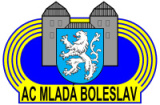 Při atletickém oddíle/klubu  AC Mladá Boleslav z.s.Příjmení a jméno………………………………………………………….. rodné číslo…………………………………………………Adresa……………………………………………………………………………………………….Kontakt na rodiče: 	 	telefon………………………………………………………………………. 		email…………………………………………………………………………..Oddílové příspěvky – 3000  Kč na  rok poukazujte na účet  2586133001/5500; variabilní symbol – rok, za který platíte, do zprávy pro příjemce prosím uveďte jméno, příjmení a datum narození dítěteSouhlas se zpracováním a evidencí osobních údajů dle platných zákonů a se zařazením dítěte doSpS (Sportovního střediska) –systém přípravy sportovních talentů při ČAS (Českém atletickém svazu).Datum…………………………………		podpis zákonného zástupce……………………………………….Příloha k přihlášce do atletického oddílu AC Mladá Boleslav z.s.Lékařské potvrzení Příjmení a jméno………………………………………….   Datum narození ……………………………………………Je zdravotně způsobilý/á podle § 4 vyhlášky Ministerstva zdravotnictví č.391/2013 Sb., o zdravotní způsobilosti k tělesné a výchově a sportu zúčastňovat se všestranných pohybových aktivit v rámci atletického oddílu včetně  soutěží a závodů.Při vstupní prohlídce je nutnost vyšetření klidového EKG.  ………………………………………..						……………………………………………Datum									razítko a podpis lékaře